W Światowym Dniu Książki zachęcamy wszystkich, którzy lubią czytać książki, by podzielili się ze swoimi przyjaciółmi swoimi fascynacjami książkowymi, zorganizowali wspólne głośne czytanie przez internet,telefon. A osoby, które nie czytają zbyt wiele zachęcamy do tego, by poprosiły czytających znajomych o polecenie jakiejś ciekawej książki lub audiobooka.Światowy Dzień Książki i Praw Autorskich obchodzimy corocznie 23 kwietnia. Święto ustanowione w 1995 roku przez UNESCO ma na celu promocję czytelnictwa, edytorstwa i ochronę własności intelektualnej prawem autorskim.Podejmij wyzwanie:
Poleć dziś na swoim znajomym najciekawszą książkę, którą ostatnio czytałaś/czytałeś.                          Poproś przyjaciół, by oni ci coś polecili.
Zamiast kupować nową książkę skorzystaj z internetowej wymienialni.Pomysł organizacji święta zrodził się w Katalonii, a jego pomysłodawcą był dziennikarz, wydawca i promotor czytelnictwa Vicente Clavel . W 1926 roku 6 hiszpański król Alfonso XIII podpisał dekret ustanawiający hiszpański festiwal książki. Święto szybko zdobyło popularność w całej Hiszpanii i krajach hiszpańskojęzycznych. Swięto zbiega się tam z hucznie obchodzonym świętem narodowym, dniem patrona Hiszpanii – Świętego Jerzego. Zgodnie z długą tradycją w Katalonii obdarowywano w ten dzień kobiety czerwonymi różami, mającymi symbolizować krew pokonanego przez Św. Jerzego smoka. Z czasem kobiety zaczęły odwzajemniać się mężczyznom podarunkami w postaci książek.Międzynarodowe Stowarzyszenie Wydawców wystąpiło do UNESCO z inicjatywą ustanowienia Światowego Dnia Książki i Praw Autorskich. Konferencja Generalna UNESCO przyjęła odpowiednią rezolucję w Paryżu w 1995 roku.                                                                                                      fot. Fot. Adam Bailey, CC BY-ND 2.0Podejmij wyzwanie:
Przeczytaj dzisiaj coś na głos bratu ,siostrze, mamie,tacie.
23 kwietnia (czwartek) zapraszam na wspólne czytanie online  książki od godz.13.00  do godz.17.00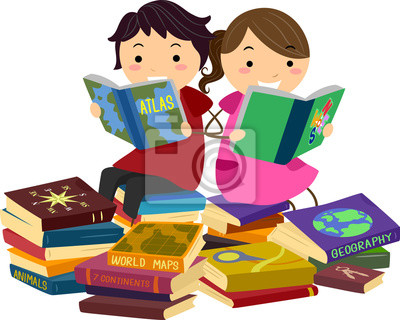 23 kwietnia   ŚWIATOWY  DZIEŃ  KSIĄŻKI  I PRAW AUTORSKICH